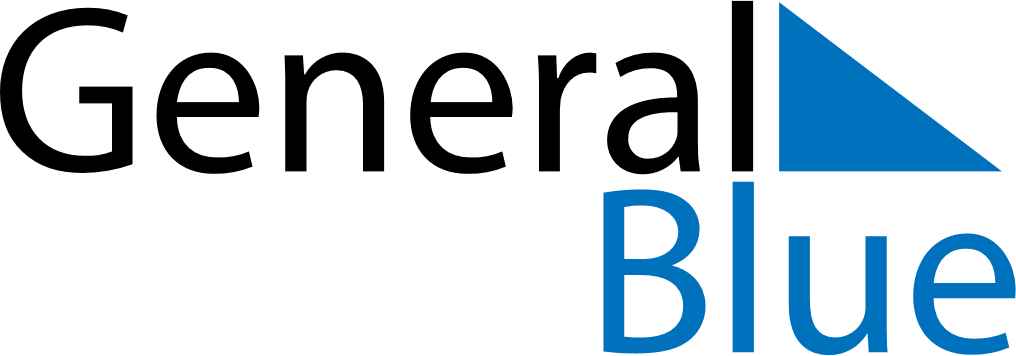 January 2024January 2024January 2024January 2024January 2024January 2024Kontiolahti, North Karelia, FinlandKontiolahti, North Karelia, FinlandKontiolahti, North Karelia, FinlandKontiolahti, North Karelia, FinlandKontiolahti, North Karelia, FinlandKontiolahti, North Karelia, FinlandSunday Monday Tuesday Wednesday Thursday Friday Saturday 1 2 3 4 5 6 Sunrise: 9:33 AM Sunset: 2:34 PM Daylight: 5 hours and 0 minutes. Sunrise: 9:32 AM Sunset: 2:35 PM Daylight: 5 hours and 3 minutes. Sunrise: 9:31 AM Sunset: 2:37 PM Daylight: 5 hours and 5 minutes. Sunrise: 9:30 AM Sunset: 2:39 PM Daylight: 5 hours and 8 minutes. Sunrise: 9:29 AM Sunset: 2:41 PM Daylight: 5 hours and 11 minutes. Sunrise: 9:28 AM Sunset: 2:43 PM Daylight: 5 hours and 14 minutes. 7 8 9 10 11 12 13 Sunrise: 9:27 AM Sunset: 2:45 PM Daylight: 5 hours and 18 minutes. Sunrise: 9:26 AM Sunset: 2:47 PM Daylight: 5 hours and 21 minutes. Sunrise: 9:24 AM Sunset: 2:49 PM Daylight: 5 hours and 25 minutes. Sunrise: 9:23 AM Sunset: 2:52 PM Daylight: 5 hours and 29 minutes. Sunrise: 9:21 AM Sunset: 2:54 PM Daylight: 5 hours and 33 minutes. Sunrise: 9:19 AM Sunset: 2:57 PM Daylight: 5 hours and 37 minutes. Sunrise: 9:18 AM Sunset: 2:59 PM Daylight: 5 hours and 41 minutes. 14 15 16 17 18 19 20 Sunrise: 9:16 AM Sunset: 3:02 PM Daylight: 5 hours and 46 minutes. Sunrise: 9:14 AM Sunset: 3:04 PM Daylight: 5 hours and 50 minutes. Sunrise: 9:12 AM Sunset: 3:07 PM Daylight: 5 hours and 55 minutes. Sunrise: 9:10 AM Sunset: 3:10 PM Daylight: 6 hours and 0 minutes. Sunrise: 9:08 AM Sunset: 3:13 PM Daylight: 6 hours and 4 minutes. Sunrise: 9:06 AM Sunset: 3:15 PM Daylight: 6 hours and 9 minutes. Sunrise: 9:03 AM Sunset: 3:18 PM Daylight: 6 hours and 14 minutes. 21 22 23 24 25 26 27 Sunrise: 9:01 AM Sunset: 3:21 PM Daylight: 6 hours and 20 minutes. Sunrise: 8:59 AM Sunset: 3:24 PM Daylight: 6 hours and 25 minutes. Sunrise: 8:56 AM Sunset: 3:27 PM Daylight: 6 hours and 30 minutes. Sunrise: 8:54 AM Sunset: 3:30 PM Daylight: 6 hours and 35 minutes. Sunrise: 8:52 AM Sunset: 3:33 PM Daylight: 6 hours and 41 minutes. Sunrise: 8:49 AM Sunset: 3:36 PM Daylight: 6 hours and 46 minutes. Sunrise: 8:46 AM Sunset: 3:39 PM Daylight: 6 hours and 52 minutes. 28 29 30 31 Sunrise: 8:44 AM Sunset: 3:42 PM Daylight: 6 hours and 58 minutes. Sunrise: 8:41 AM Sunset: 3:45 PM Daylight: 7 hours and 3 minutes. Sunrise: 8:39 AM Sunset: 3:48 PM Daylight: 7 hours and 9 minutes. Sunrise: 8:36 AM Sunset: 3:51 PM Daylight: 7 hours and 15 minutes. 